1)Stolpediameter styrer slisseavstand travers og type masteklave.Se klaveutvelgere på vår hjemmeside: www.el-tjeneste.noBÆREMAST H / A - mastMasteavstand: 5m, Faseavstand: 5m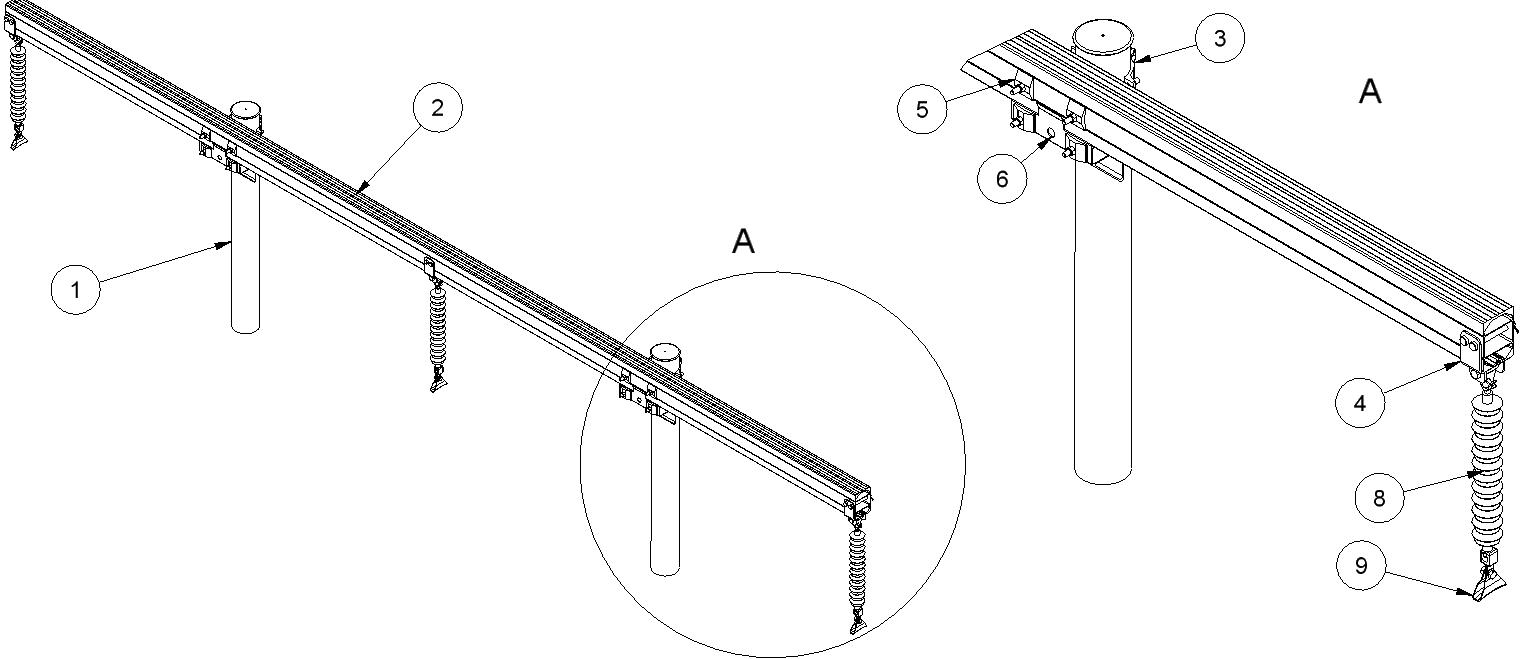 AnleggNetteierProsjektnummerKontaktperson netteierAnsvarlig EL-tjenesteProsjektert avEntreprenørDatoMastenummerKontaktperson entreprenørPosVarenrBetegnelseTypeAnt.Enh.ProdusentMerknad22836418BæretraversT5050-34-7S1stkEL-tjeneste asSlissavst. 340mm3Masteklave4stkEL-tjeneste as1)42836742Fasefeste, flaggFH160E1settEL-tjeneste as52836894UnderlagsskiveSA1S8stkEL-tjeneste asMå benyttes62836407StøttebrakettST160-322stkEL-tjeneste asSlissavst. 340mm72836836Jordingsklemme Ø10J10stkEL-tjeneste asHvis krav til jording